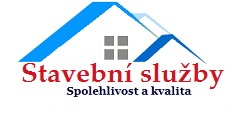 STAVEBNÍ SLUŽBYSTAVEBNÍ SLUŽBYKarel Bubla- stavební služby- stavební službyNa Pískách 238Na Pískách 23828123 Starý Kolín28123 Starý KolínProvozovna: Hlízovská 364, Starý KolínProvozovna: Hlízovská 364, Starý KolínProvozovna: Hlízovská 364, Starý KolínProvozovna: Hlízovská 364, Starý KolínWeb: www.stavebni-sluzby.cz – tel.:603730023 – e-mail: stavebnisluzby@volny.czWeb: www.stavebni-sluzby.cz – tel.:603730023 – e-mail: stavebnisluzby@volny.czWeb: www.stavebni-sluzby.cz – tel.:603730023 – e-mail: stavebnisluzby@volny.czWeb: www.stavebni-sluzby.cz – tel.:603730023 – e-mail: stavebnisluzby@volny.czWeb: www.stavebni-sluzby.cz – tel.:603730023 – e-mail: stavebnisluzby@volny.czWeb: www.stavebni-sluzby.cz – tel.:603730023 – e-mail: stavebnisluzby@volny.czIČO 48667293IČO 48667293DIČ CZ5804290723DIČ CZ5804290723DIČ CZ5804290723Rybka NeratoviceRybka Neratoviceposkytovatel sociálních služebposkytovatel sociálních služebposkytovatel sociálních služebTovární 122277 11 Neratovice277 11 NeratoviceVe Starém Kolíně dneVe Starém Kolíně dne14.4.2023Věc: Cenová nabídkaVěc: Cenová nabídkaVyřizuje: Karel Bubla, tel.: 603 730 023, e-mail: stavebnisluzby@volny.czVyřizuje: Karel Bubla, tel.: 603 730 023, e-mail: stavebnisluzby@volny.czVyřizuje: Karel Bubla, tel.: 603 730 023, e-mail: stavebnisluzby@volny.czVyřizuje: Karel Bubla, tel.: 603 730 023, e-mail: stavebnisluzby@volny.czVyřizuje: Karel Bubla, tel.: 603 730 023, e-mail: stavebnisluzby@volny.czVyřizuje: Karel Bubla, tel.: 603 730 023, e-mail: stavebnisluzby@volny.czNabídka č.172023Zámková dlažba pod pergolu v areálu Rybka Neratovice.Zámková dlažba pod pergolu v areálu Rybka Neratovice.Zámková dlažba pod pergolu v areálu Rybka Neratovice.Zámková dlažba pod pergolu v areálu Rybka Neratovice.Uvedená cena je za dodaný materiál , montážní práce a dopravu.Uvedená cena je za dodaný materiál , montážní práce a dopravu.Uvedená cena je za dodaný materiál , montážní práce a dopravu.Uvedená cena je za dodaný materiál , montážní práce a dopravu.Uvedená cena je za dodaný materiál , montážní práce a dopravu.Na použitý materiál bude doloženo prohlášení o shodě.Na použitý materiál bude doloženo prohlášení o shodě.Na použitý materiál bude doloženo prohlášení o shodě.Na použitý materiál bude doloženo prohlášení o shodě.Na stavbě není možné použít mechanizaci a proto budou veškeré práceNa stavbě není možné použít mechanizaci a proto budou veškeré práceNa stavbě není možné použít mechanizaci a proto budou veškeré práceNa stavbě není možné použít mechanizaci a proto budou veškeré práceNa stavbě není možné použít mechanizaci a proto budou veškeré práceNa stavbě není možné použít mechanizaci a proto budou veškeré práce a přesuny materiálu prováděny ručně. a přesuny materiálu prováděny ručně. a přesuny materiálu prováděny ručně.Zemní práceZemní práceZemní práceZemní práceZemní práceZemní práceZemní práceOdstranění zatravnění a podkladní zeminy.Odstranění zatravnění a podkladní zeminy.Odstranění zatravnění a podkladní zeminy.Odstranění zatravnění a podkladní zeminy.Vyrovnání svažitého terénu a hutnění. VyměřeníVyrovnání svažitého terénu a hutnění. VyměřeníVyrovnání svažitého terénu a hutnění. VyměřeníVyrovnání svažitého terénu a hutnění. Vyměřenía vytýčení prostoru pergoly. Výkop zeminy  pro patky.a vytýčení prostoru pergoly. Výkop zeminy  pro patky.a vytýčení prostoru pergoly. Výkop zeminy  pro patky.a vytýčení prostoru pergoly. Výkop zeminy  pro patky. Ruční odvoz drnů a výkopku na určené Ruční odvoz drnů a výkopku na určené Ruční odvoz drnů a výkopku na určené Ruční odvoz drnů a výkopku na určenémísto pro nakládku.místo pro nakládku.místo pro nakládku.místo pro nakládku.cenacelkem8 880,00 KčPodkladní vrstvaPodkladní vrstvaPodkladní vrstvaPodkladní vrstvaPodkladní vrstvaPodkladní vrstvaPodkladní vrstva Dodání,rozrovnání a hutnění štěrku 16/32 . Dodání,rozrovnání a hutnění štěrku 16/32 . Dodání,rozrovnání a hutnění štěrku 16/32 . Dodání,rozrovnání a hutnění štěrku 16/32 .Dodání,rozrovnání a hutnění štěrku 4/8.Dodání,rozrovnání a hutnění štěrku 4/8.Dodání,rozrovnání a hutnění štěrku 4/8.Dodání,rozrovnání a hutnění štěrku 4/8.Dodání a rozrovnání štěrku na kladecí vrstvu.Dodání a rozrovnání štěrku na kladecí vrstvu.Dodání a rozrovnání štěrku na kladecí vrstvu.Dodání a rozrovnání štěrku na kladecí vrstvu.cenacelkem11 500,00 KčPokládka dlažbyPokládka dlažbyPokládka dlažbyPokládka dlažbyPokládka dlažbyPokládka dlažbyPokládka dlažbyPokládka pochozí dlažby .Pokládka pochozí dlažby .Pokládka pochozí dlažby .Pokládka pochozí dlažby .cenacelkem12 300,00 KčDořezy,zásyp a žehlení.Dořezy,zásyp a žehlení.Dořezy,zásyp a žehlení.Dořezy,zásyp a žehlení.cenacelkem3 400,00 KčPráce spojenéPráce spojenéPráce spojenéPráce spojenéPráce spojenéPráce spojenéPráce spojenéDodání a osazení nosných patek do betonu.Dodání a osazení nosných patek do betonu.Dodání a osazení nosných patek do betonu.Dodání a osazení nosných patek do betonu.cenacelkem4 800,00 KčRuční přesun materiálů a hmot na staveništi.Ruční přesun materiálů a hmot na staveništi.Ruční přesun materiálů a hmot na staveništi.Ruční přesun materiálů a hmot na staveništi.cenacelkem5 500,00 KčCelková cenaCelková cenaCelková cenaCelková cenaCelková cena46 380,00 Kč46 380,00 KčCelková cenaCelková cenaCelková cenaCelková cenaCelková cena46 380,00 Kč46 380,00 KčNejsem plátcem DPH.Nejsem plátcem DPH.Certifikace od výrobců stavebních hmot provedena v roce 2022.Certifikace od výrobců stavebních hmot provedena v roce 2022.Certifikace od výrobců stavebních hmot provedena v roce 2022.Certifikace od výrobců stavebních hmot provedena v roce 2022.Certifikace od výrobců stavebních hmot provedena v roce 2022.Pojistka odpovědnosti - Čs. pojiš´tovna číslo smlouvy – 77273432-28.Pojistka odpovědnosti - Čs. pojiš´tovna číslo smlouvy – 77273432-28.Pojistka odpovědnosti - Čs. pojiš´tovna číslo smlouvy – 77273432-28.Pojistka odpovědnosti - Čs. pojiš´tovna číslo smlouvy – 77273432-28.Pojistka odpovědnosti - Čs. pojiš´tovna číslo smlouvy – 77273432-28.Pojistka odpovědnosti - Čs. pojiš´tovna číslo smlouvy – 77273432-28.Prosím o podání zprávy o Vašem rozhodnutí. Děkuji a s pozdravem Karel Bubla.Prosím o podání zprávy o Vašem rozhodnutí. Děkuji a s pozdravem Karel Bubla.Prosím o podání zprávy o Vašem rozhodnutí. Děkuji a s pozdravem Karel Bubla.Prosím o podání zprávy o Vašem rozhodnutí. Děkuji a s pozdravem Karel Bubla.Prosím o podání zprávy o Vašem rozhodnutí. Děkuji a s pozdravem Karel Bubla.Prosím o podání zprávy o Vašem rozhodnutí. Děkuji a s pozdravem Karel Bubla.Prosím o podání zprávy o Vašem rozhodnutí. Děkuji a s pozdravem Karel Bubla.